Şubat 2019 Sanayi Üretim Endeksi’ne ilişkin veriler Türkiye İstatistik Kurumu (TÜİK) tarafından 16 Nisan 2019 tarihinde yayımlandı.TÜİK tarafından aylık yayımlanan Sanayi Üretim Endeksi, Türkiye’deki sanayi kuruluşlarının toplam üretiminin zaman içindeki değişimi hakkında bilgi vermektedir.Şekil 1: Aylara göre sanayi üretim endeksi (mevsim ve takvim etkilerinden arındırılmış, 2015=100)Şubat ayında Türkiye (TR) Geneli Sanayi Üretim Endeksi bir önceki aya (Ocak 2019) göre yüzde 1,3 artış göstermiştir. Şubat (2019) ayındaki artışta bir önceki aya göre imalat sanayi sektöründeki yüzde 1,4’lük, elektrik, gaz, buhar ve iklimlendirme üretimi ve dağıtımı sektöründeki yüzde 0,8’lik ve madencilik ve taşocakçılığı sektöründeki yüzde 0,3’lük artış etkili olmuştur. Ana sanayi gruplarına bakıldığında toplam sanayi endeksindeki artışta enerji, dayanıklı tüketim malı, dayanıksız tüketim malı, sermaye malı ve ara malı sektörlerinde yaşanan artışın etkisi olduğu görülmektedir (sırasıyla yüzde 2,7’lik, 1,6’lık, 1,4’lük ve 1’lik artışlar).Teknoloji sınıflarına bakıldığında bir önceki aya göre yüksek teknolojili üretimde yüzde 12,3’lük, orta düşük teknolojili üretimde yüzde 1,8’lik ve düşük teknolojili üretimde yüzde 1,3’lük artış olduğu görülmektedir. Orta yüksek teknolojili üretimde ise yüzde 1,2’lik azalış yaşanmıştır.  Şekil 2: Yıllara göre Şubat ayları itibariyle sanayi üretim endeksi (takvim etkisinden arındırılmış, 2015=100)Endeks bir önceki yılın aynı ayına göre yüzde 5,1 oranında azalış göstermiştir. Şubat (2019) ayında önceki yıla göre ana sanayi sektörleri itibariyle en yüksek azalış yüzde 5,5 ile imalat sanayi sektöründe gerçekleşmiştir. Bu sektörü, yüzde 4,7 azalışla madencilik ve taşocakçılığı sektörü takip etmiştir.  Elektrik, gaz, buhar ve iklimlendirme üretimi ve dağıtımı sektöründe ise yüzde 0,4 artış gözlenmiştir.Ana sanayi gruplarına bakıldığında, ara malı imalatında yüzde 9,7’lik, sermaye malı imalatında yüzde 7,8’lik ve dayanıksız tüketim malı imalatında yüzde 0,5’lik azalış yaşanmıştır. Bir önceki yılın aynı ayına göre değişime teknoloji sınıflarına göre bakıldığında en yüksek azalışın yüzde 11,4’lük azalışla orta düşük teknolojili üretimde olduğu görülmektedir. Orta düşük teknolojili üretimi yüzde 8,3’lük azalış ile orta yüksek teknolojili üretim ve yüzde 1,4’lük azalış ile düşük teknolojili üretim takip etmiştir. Yüksek teknolojili üretimde ise yüzde 14,8’lik artış olmuştur.2019 Şubat SANAYİ ÜRETİM ENDEKSİ16 Nisan 2019                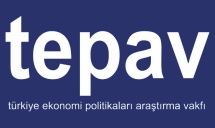 Tablo 1: Sanayi Üretim Endeksi Büyüme Oranları,  Şubat 2019Önceki Aya Göre (%)Önceki Yıla Göre (%)Ara Malı1,0-9,7Dayanıklı Tüketim Malı1,65,0Dayanıksız Tüketim Malı1,4               -0,5Enerji2,74,5Sermaye Malı1,0-7,8TOPLAM1,3-5,1Tablo 2: Sanayi Üretim Endeksi Sektörel Büyüme Oranları, Şubat 2019Önceki Aya Göre (%)Önceki Yıla Göre (%)Madencilik ve Taşocakçılığı0,3-4,7İmalat Sanayi1,4-5,5Elektrik, Gaz, Buhar ve İklimlendirme Üretimi ve Dağıtımı0,80,4TOPLAM1,3-5,1Tablo 3. Sanayi Üretim Endeksi Teknoloji Sınıflarına Göre Büyüme Oranları, Şubat 2019Önceki Aya Göre (%)Önceki Yıla Göre (%)Düşük Teknoloji1,3-1,4Orta Düşük Teknoloji1,8-11,4Orta Yüksek Teknoloji-1,2                -8,3Yüksek Teknoloji12,314,8TOPLAM1,3-5,1